                                					                                  150115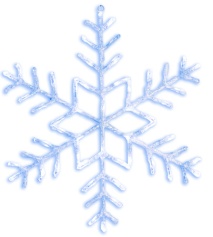 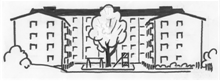 Informationsbrev BRF Korallen nr 1Årsstämman
Vi har precis firat nytt år, men redan nu kan ni notera att datumet för BRF Korallens årsstämma blir den 29 april. Valberedningen kommer framöver att gå runt i huset och prata med medlemmarna. Fundera redan nu på om du skulle kunna tänka dig att hjälpa till med styrelsearbetet. Att bo i en bostadsrättsförening är inte som att bo i en hyresrätt. Alla äger en andel av huset och med det innebär även vissa skyldigheter som t ex att någon gång ställa upp med att sitta i styrelsen. I en bra styrelse finns olika slags kompetenser och erfarenheter. Det kan röra sig om allt från att man är tekniskt eller ekonomiskt kunnig till att man kanske har erfarenhet av styrelsearbete. Det räcker långt om man bara har nyfikenheten och viljan att lära sig .Fogrenoveringen
Nu är fogrenoveringen på fasaden helt klar och vi kan konstatera att Eskilstuna byggfog har gjort ett mycket bra arbete. När vi även har fått fönsterna utbytta så kommer vi med all sannolikhet att få lite lägre värmekostnader och mindre drag i lägenheterna. Slutligen lite förhållningsregler
Det är inte tillåtet att tvätta sena kvällar/nätter. Efter klockan 22.00 skall det vara tyst i huset. Vidare så vill vi även påpeka att det är absolut förbjudet att ställa sopor utanför grovsoprummet. I våra informationsbrev står alltid datumen uppskrivna när grovsoprummet är öppet, alternativt om man vill kasta något mellan dessa datum så går det bra att kontakta någon i styrelsen.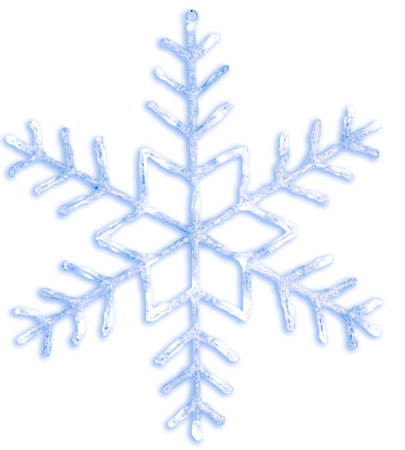 Datum för grovsoprumstider (kl 18.30 - 19.00)
19 jan	26 jan	9 feb	23 feb	9 marsStyrelsen				           
                                                                    